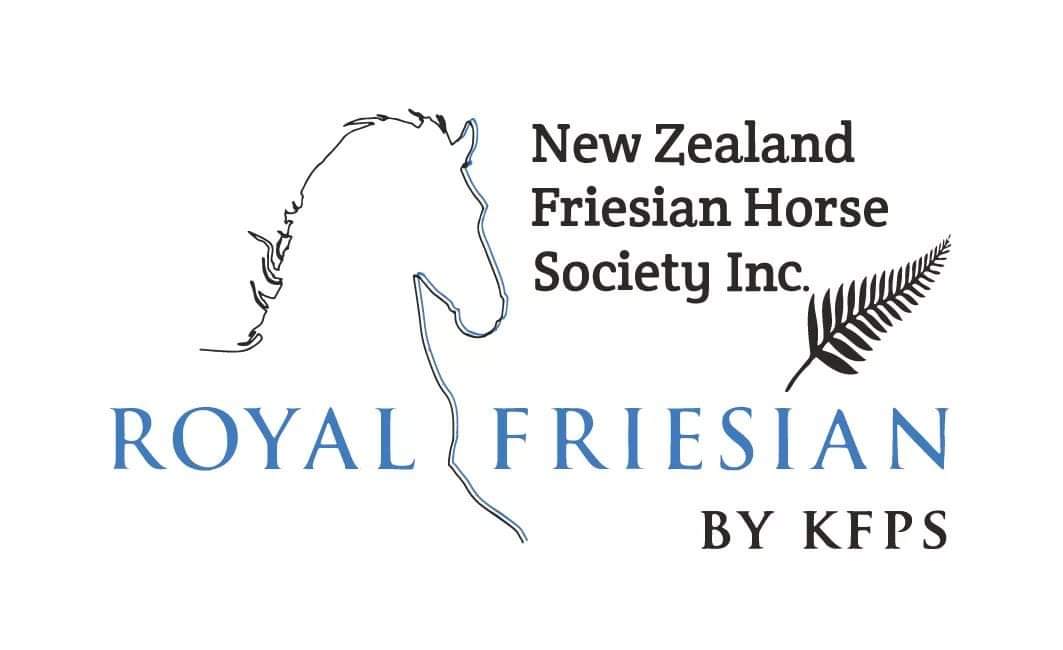 BREEDING CERTIFICATE FOR FOALBOOK STALLIONwith no permit (natural or AI with chilled semen)Owner DetailsOwner DetailsNameAddressPhoneMobileE-mailMare DetailsMare DetailsNameD.O.B.KFPS Registration NumberMicrochip No. (must be scanned by veterinarian)Pregnancy Confirmed (Y/N)DateVeterinarian NameVeterinarian SignatureDateStallion DetailsStallion DetailsNameKFPS Registration Number1st Breeding Date2nd Breeding Date3rd Breeding Date4th Breeding Date5th Breeding Date6th Breeding Date